2019 Nomination for Outstanding Youth in Philanthropy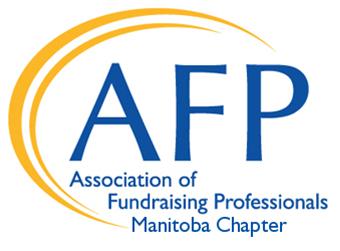 (15 years and under)The Outstanding Youth in Philanthropy awards recognize an individual or group of young people in the indicated age category in Manitoba who demonstrate an outstanding commitment to their community through development of charitable programs, volunteering and leadership in philanthropic activities and through direct financial support.Date of submission:     NOMINEE:Nominee name Mailing address:,    Contact person (parent or guardian) for nomination communication: Contact Telephone: E-mail: Associated with (name of firm or organization if applicable): Position (if applicable): Social media handles: (e.g. LinkedIn, Twitter, Facebook):     ***Please attach a digital phot of the nominee(s)NOMINATOR Information:Contact listed as Nominator Organization listed as Nominator Mailing address:,    Contact person for nomination communication if different from above: Contact Telephone: E-mail: Relationship of the nominees and the organization(s) or nominator(s):  By checking this box, the nominator confirms the nominee allows their name to stand for nomination, and consents to their name being used to advertise the awards and the AFP Manitoba Chapter’s National Philanthropy Day event even if they are not selected as the Recipient.Nomination Criteria for Outstanding Youth in Philanthropy (15 and under) Nominations for Outstanding Youth in Philanthropy shall be accepted and evaluated based on the following criteria: EVIDENCE OF WHAT THE NOMINEE ACHIEVED (0-40 POINTS) What was the goal and was it achieved ● What process was undertaken to achieve the goal ● Who else was involved with the project (adult leaders) ● How much time did the nominee put into the project ● Were there obstacles that needed to be overcomeIMPACT OF GIFT SUPPORT AND NOMINEE’S WORK (0-50 POINTS) ● How many people were involved ● How much money was raised ● What organizations/groups were helped by this activity ● Was the activity directed to a specific project   ● Will the project be ongoing ● How has this project/funding changed the lives of those helped in the organization and those involved with the project HOW DID THE NOMINEE’S ACTIONS MOTIVATE OR ENCOURAGE OTHERS (0-10 points)   ● Did the actions of this person(s) motivate or encourage others to get involved or increase their involvement in your organization ● What special qualities exhibited by this individual reinforce your nominationTotal 100 points max.Nomination Checklist: 	I understand that all those nominated for an award will be mentioned in the program and a print ad leading up to the event	I have informed the nominee they may be interviewed by the media and there is agreement to be interviewed at a convenient time and date.	I have asked the nominee if they are willing to sit for formal photographs and they have agreed to do so.	I have informed the nominee, if selected as the recipient they receive two complimentary tickets for themselves and a guest to attend the 2018 Manitoba Philanthropy Day Awards and Luncheon in November. All nominees can purchase two tickets at a reduced VIP rate and additional tickets at the regular rate.	I have informed the nominee they may be asked to participate in a video as part of the 2018 Manitoba Philanthropy Day Awards and Luncheon and they agreed to do so.	This application includes three to five letters of support and/or supporting documents (media pieces, and/or impact statements from beneficiaries of nominee’s philanthropy).  None of these should be from the nominator.	This application is less than 5 pages not including the support documents and cover 	page.NOTE: Re-submissions from previous year’s nominations will be accepted.  It is the responsibility of the applicant to inform the Awards Committee Chair of the intent to re-submit and whether or not the application will be updated or re-submitted in the original format. Please feel free to contact us for any questions or concerns.All completed applications must be submitted by: Monday, April 30, 2019 by 10 p.m. to:Pam Simmons APR, CFREChair, Awards & Grants, AFP Manitoba ChapterE:  AFPManitobaAwards@gmail.comT: 204.230.6002